NařízeníJihomoravského krajeze dne 26.09.2023o zřízení přírodní památky Letiště MedlánkyRada Jihomoravského kraje vydává podle § 36 odst. 1, § 37 odst. 1 a § 44 odst. 3 a § 77a odst. 2 zákona č. 114/1992 Sb., o ochraně přírody a krajiny, a v souladu s § 7 a § 59 odst. 1 písm. k) zákona č. 129/2000 Sb., o krajích (krajské zřízení), toto nařízení:Čl. 1Předmět úpravy1) Zřizuje se přírodní památka Letiště Medlánky (dále jen “přírodní památka“).2) Předmětem ochrany je populace sysla obecného a jeho stanoviště. Čl. 2Vymezení přírodní památkyPřírodní památka se nachází na území Jihomoravského kraje v okrese Brno-město, v katastrálním území Komín. Hranice přírodní památky se stanoví uzavřeným geometrickým obrazcem s přímými stranami, jehož vrcholy jsou určeny souřadnicemi udanými v jednotné trigonometrické síti katastrální.) Seznam souřadnic uzavřeného geometrického obrazce a jeho jednotlivých vrcholů uspořádaných tak, jak jdou v obrazci za sebou, je obsažen v příloze č. 1 tohoto nařízení. Grafické znázornění území přírodní památky je obsaženo v příloze č. 2 nařízení. Čl. 3Bližší ochranné podmínky1) Jen s předchozím souhlasem příslušného orgánu ochrany přírody lze na území přírodní památky:používat biocidy a hnojiva,měnit druh nebo způsob využití pozemků,provádět terénní úpravy, narušovat půdní vrstvy a zasahovat do vegetačního krytu,umisťovat, povolovat nebo provádět stavby i dočasného charakteru (včetně oplocení),umisťovat deponie materiálů, skládek a ukládat odpady,pořádat hromadné kulturní, sportovní a jiné veřejné akce spojené s narušováním či poškozováním půdního povrchu či poškozováním bylinné vegetace, rušením či ohrožením předmětu ochrany (např. cyklokros, cyklotrial),provádět jiné činnosti, které by mohly vést k poškození předmětu ochrany.2) Předchozí souhlas se nevyžaduje, pokud je daná činnost v souladu se schváleným plánem péče o přírodní památku.Čl. 4Vymezení ochranného pásmaPřírodní památka se zřizuje bez ochranného pásma.Čl. 5Závěrečná ustanovení1) Toto nařízení nabývá účinnosti dne 01.12.2023.2) Toto nařízení bylo schváleno usnesením Rady Jihomoravského kraje č. 7782/23/R111 dne 26.09.2023.Příloha č. 1 k nařízení Jihomoravského kraje o zřízení přírodní památky Letiště MedlánkySeznam souřadnic (S-JTSK) jednotlivých vrcholů geometrického obrazce, kterým jsou stanoveny hranice přírodní památky Letiště MedlánkyGeometrický obrazec 1 – hranice přírodní památky Letiště MedlánkyPříloha č. 2 k nařízení Jihomoravského kraje o zřízení přírodní památky Letiště MedlánkyGrafické znázornění hranic přírodní památky Letiště Medlánky v katastrální mapě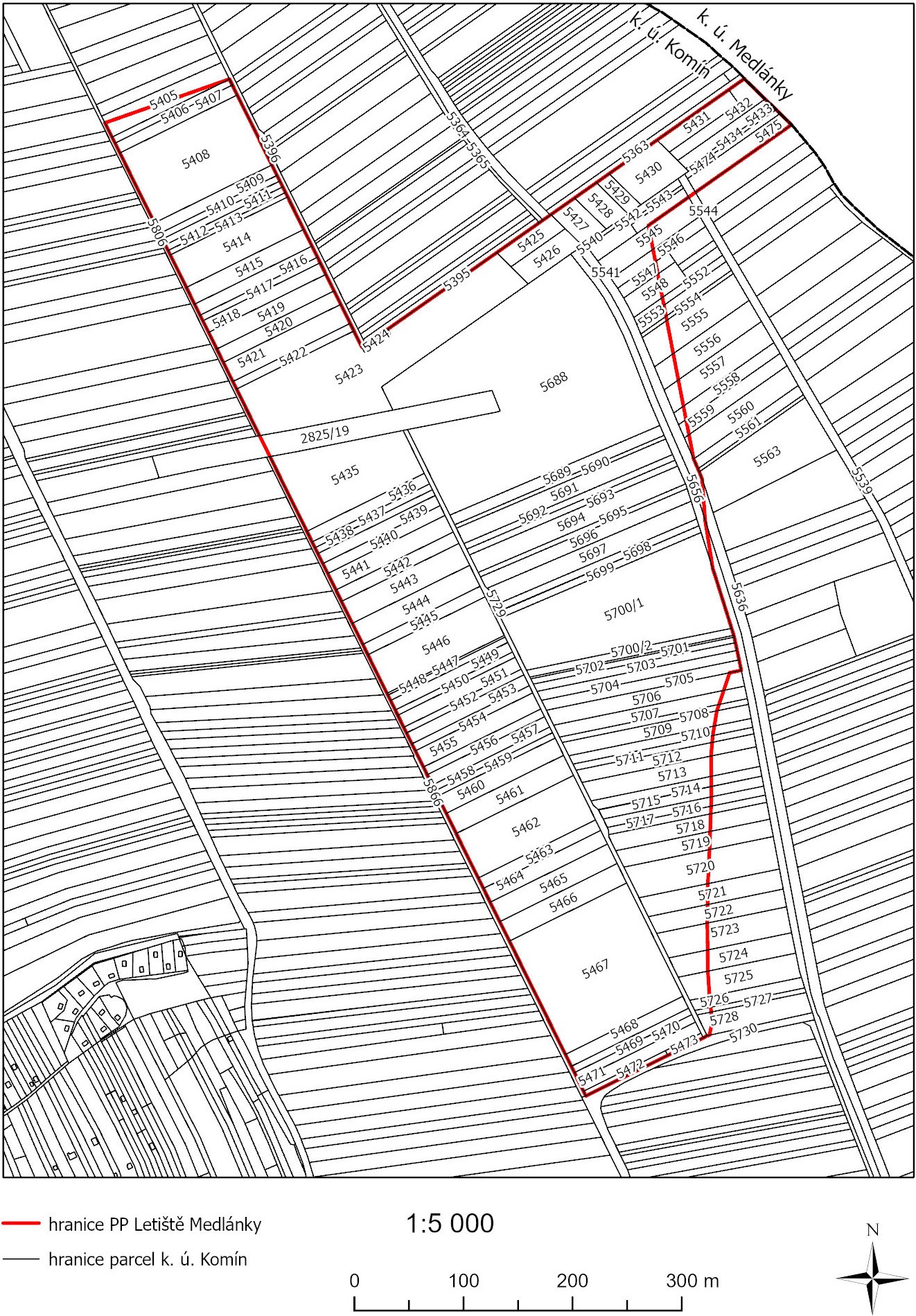 Mgr. Jan Grolich v. r.hejtmanLukáš Dubec v. r.náměstek hejtmanačíslo bodusouřadnice - Y [m]souřadnice - X [m]pořadí bodu v obrazci610585018111147601600,551155238,941610585018111117601598,431155244,702610585018111118601594,951155254,153610585018111119601592,861155259,844610585018111120601570,241155321,295610585018111121601566,551155331,336610585018111122601564,581155336,687610585018111123601562,511155342,308610585018111124601560,501155347,769610585018111125601558,951155351,9910610585018111126601547,451155383,2011610585018111127601541,581155399,1812610585018111128601537,671155409,8113610585018111129601535,691155415,1914610585018111130601531,621155426,2415610585018111131601525,761155442,1616610585018111132601521,031155455,0217610585018111133601514,291155473,3418610585018111134601511,621155480,5819610585018111135601505,881155496,2020610585018111116601502,251155494,1921610585018111115601480,331155482,0522610585018111114601373,921155423,1323610585018111070601332,471155400,1724610585018111044601328,661155398,0625610585018111036601321,351155394,0126610585018111037601320,771155393,6927610585018111038601297,591155380,8628610585018111039601276,221155369,0229610585018111040601263,721155362,1030610585018111041601216,861155336,1531610585018111042601146,571155297,2332610585018111043601131,111155288,6733610585018113754601130,811155289,4834610585018111204601114,311155309,2835610585018111205601107,541155317,4136610585018111206601105,301155320,1037610585018111301601102,101155323,9638611743013001132601101,691155324,4639610585018111302601092,681155335,2540610585018111303601186,881155387,4841610585018111506601193,511155391,2042610585028420001601232,981155413,0843610585028420002601231,091155435,2144610585028420003601230,111155446,7945610585028420004601229,131155458,3246610585028420005601227,271155480,0847610585028420006601226,661155487,3148610585028420007601225,781155497,5849610585028420008601225,461155501,3750610585028420009601222,821155532,3451610585028420010601220,741155556,7252610585028420011601218,661155581,2053610585028420012601217,611155593,5654610585028420013601216,401155607,6955610585018111576601214,521155630,2856610585018111577601211,531155639,6657610585018111578601210,631155642,6058610585018111580601208,771155649,2759610585028420014601210,011155687,0260610585028420015601207,711155732,1461610585018111783601205,741155741,5462610585018111782601201,931155760,4963610585027910002601196,401155788,2464610585018111849601195,081155794,8465610585018111848601195,051155795,0466610585018111847601194,881155796,5667610585018111846601194,331155801,7568610585018111845601193,551155808,9469610585018111844601192,661155817,7470610585018111843601191,661155827,4971610585028420016601202,441155828,5272610585028420017601209,591155844,0373610585028420018601215,291155856,4174610585028420019601217,831155862,0075610585028420020601221,651155875,5676610585028420021601224,051155884,0777610585028420022601225,231155890,2978610585028420023601227,571155902,6279610585028420024601229,391155921,1280610585028420025601230,291155930,3581610585028420026601231,231155939,8182610585028420027601232,441155948,3183610585028420028601233,421155955,2184610585028420029601235,701155971,2185610585028420030601238,051155987,7186610585028420031601242,901156018,6087610585028420032601245,201156037,5888610585028420033601247,241156054,4589610585028420034601249,591156078,9890610585028420035601251,441156098,3191610585028420036601252,351156121,3492610585028420037601252,351156131,4393610585028420038601252,361156135,8794610585028420039601253,491156148,2695610585028420040601256,161156156,8196610585018112069601258,321156157,0597610585018111299601262,101156158,6498610585018111298601296,281156171,2299610585018111297601327,661156182,77100610585018111296601374,711156200,09101610585018111295601376,381156195,55102610585018111291601380,291156184,92103610585018111290601382,911156177,81104610585018111287601385,151156171,73105610585018111285601389,341156160,28106610585018111284601395,391156143,92107610585018111283601402,561156124,38108610585018111280601429,381156051,55109610585018111278601436,251156032,90110610585018111275601439,601156023,80111610585018111274601443,111156014,26112610585018111271601447,941156001,13113610585018111270601451,641155991,05114610585018111267601467,341155948,38115610585018111266601474,471155929,02116610585018111263601480,541155912,51117610585018111262601482,421155907,40118610585018111261601484,431155901,93119610585018111258601488,081155892,01120610585018111255601490,781155884,67121610585018111254601496,511155869,09122610585018111251601499,011155862,32123610585018111250601502,841155851,91124610585018111245601504,811155846,52125610585018111244601507,061155840,45126610585018111243601509,091155834,98127610585018111241601510,901155830,00128610585018111240601514,281155820,78129610585018111238601516,171155815,67130610585018111235601516,811155813,94131610585018111234601530,431155776,96132610585018111231601534,121155766,95133610585018111230601541,541155746,75134610585018111227601549,261155725,76135610585018111226601553,281155714,84136610585018111223601559,131155698,95137610585018111222601562,601155689,51138610585018111220601566,171155679,80139610585018111217601568,221155674,26140610585018111215601570,251155668,73141610585018111214601574,011155658,53142610585018111207601576,101155652,84143610585018111208601600,401155586,80144610585018111184601607,781155566,74145610585018111179601624,241155522,03146610585018111178601626,901155514,79147610585018111177601633,641155496,47148610585018111176601638,371155483,61149610585018111175601644,231155467,69150610585018111174601648,301155456,64151610585018111173601650,281155451,26152610585018111172601654,191155440,63153610585018111171601660,071155424,65154610585018111170601671,551155393,44155610585018111169601673,111155389,21156610585018111168601675,121155383,75157610585018111167601677,191155378,13158610585018111166601679,161155372,78159610585018111165601682,851155362,74160610585018111164601705,471155301,29161610585018111163601707,561155295,60162610585018111162601711,051155286,16163610585018111161601713,161155280,39164610585028420041601718,201155266,70165610585018111147601600,551155238,941